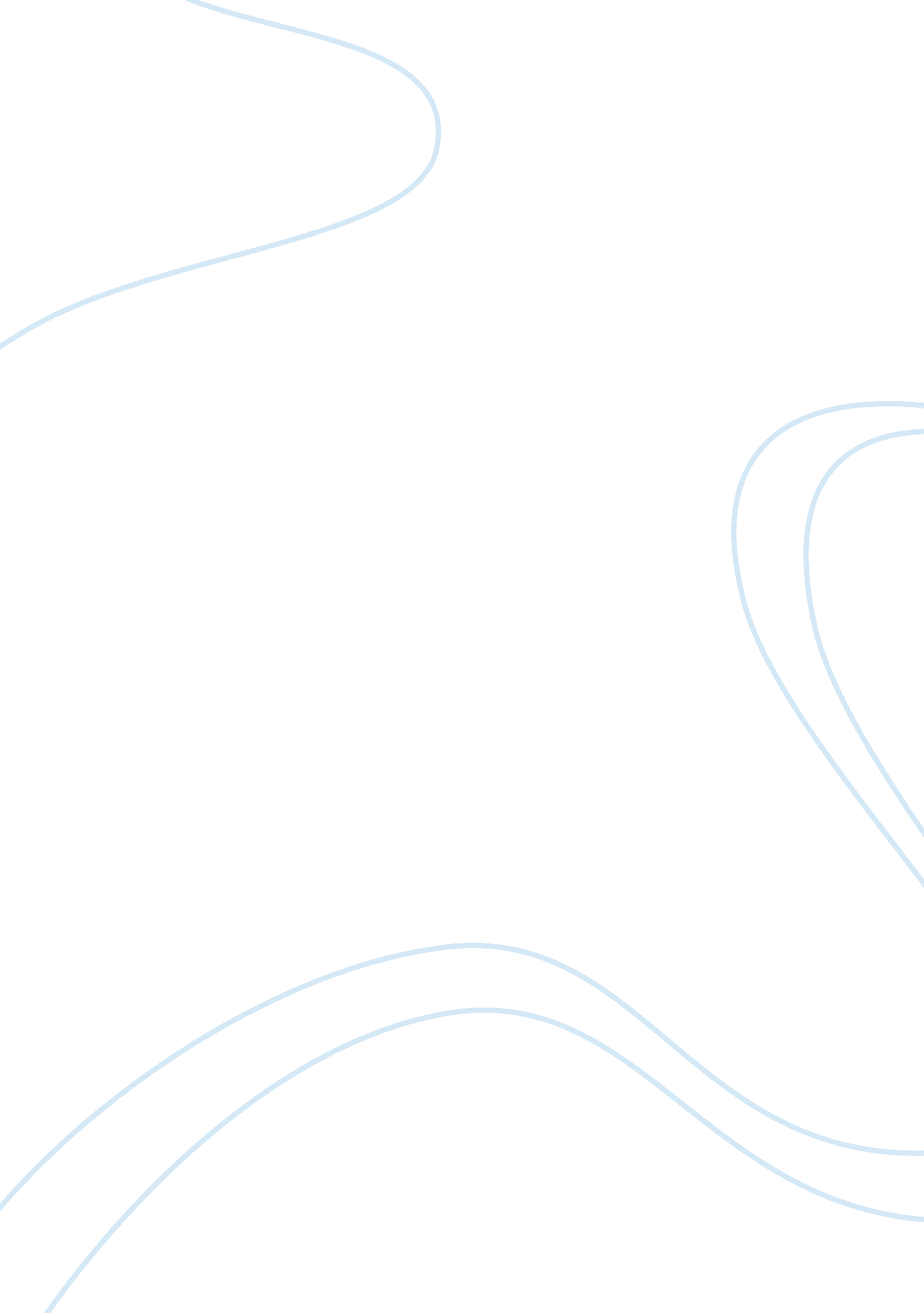 I reputed institutes in the country. are well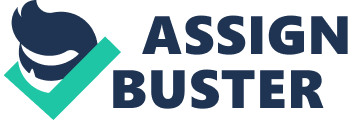 I am writing this letter to express my sincere interestin your sub-internship program in General Surgery at the University ofWashington Medical Center in Seattle Washington. I am an ECFMG certifiedMedical Graduate from a highly reputable medicalschool, Vardhman Mahavir MedicalCollege & Safdarjung Hospital in New Delhi, India. The University of Washington Medical Center is oneof the premier and highly reputed institutes in the country. are well known for your famed quality of care, education in an immensely diverse community. Currently, Ihave gained one year of clinical experience in the United States and two yearsin India since my graduation in 2016 from medical school. Recently, I have completeda one-month observership in transplant surgery at the University of Washington. Throughout my time here, I have attained an immense amount of experienceattending floor and grand rounds with multiple specialist teams, attending casepresentations, morbidity and mortality conferences, and observing proceduressuch as the region’s first “ Liver in a Box” transplant. Research is one of my I strongly believe I have the intellect, talents and attributes that thesub-internship program is looking for in an ideal candidate. This training willenhance my knowledge and skills for future residential opportunities. During myresidency experience, I hope to enhance my clinical expertise in addition toexpanding my skills in research and administration. After completion of myresidency training, I plan to seek a position where I can teach and conductresearch. I am particularly interested in the University’sclinical research articles. Resrach is one of my strongest subjects I am currentlywriting a review articleon “ The Safety of Sub-Cutaneous Heparin as Deep Vein ThrombosisProphylaxis in Renal Transplant Patients”. I know this opportunity wouldleave me with a great level of experience and integrity as it will shape my futureas a general surgery resident in the University of Washington. Thank you for considering my candidacy applicationfor the sub internship program here at the University of Washington MedicalCenter. Kindly let me know what firther information I can provide to 